Section 890.APPENDIX F   Illustrations for Subpart F Section 890.ILLUSTRATION E   Protective Guard(Referenced in Section 890.720(a))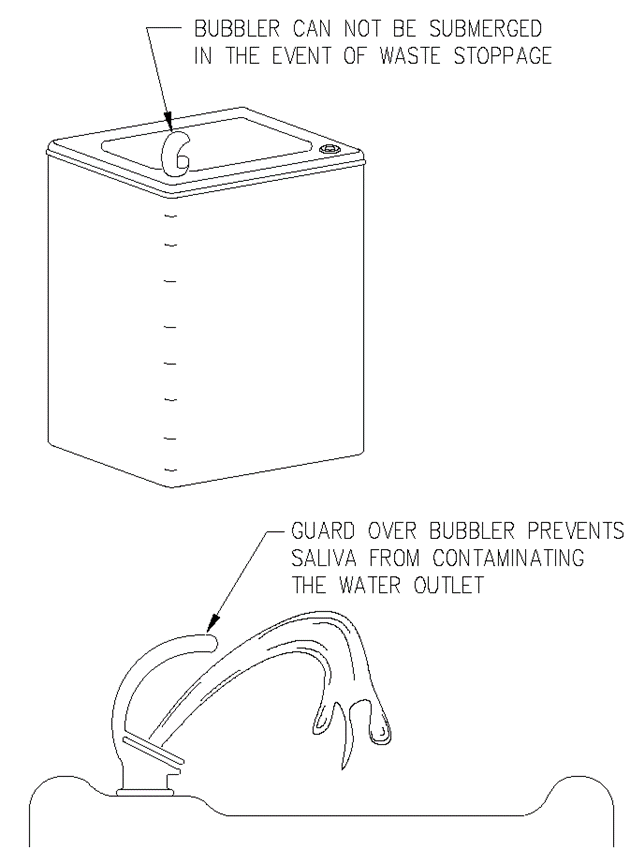 (Source:  Amended at 38 Ill. Reg. 9940, effective April 24, 2014)